To authorize the transfer of your ODS records from Lincoln College to another institution, please return the completed form to the Office for Disability Services at Lincoln College.Traditional Program (Lincoln Campus)Lower Level Harts Science217.735.7553ods@lincolncollege.eduABE Program (Lincoln, Normal, Oglesby, Peoria)
Academic Building in Normal, Office 106B 309.268.4321ncods@lincolncollege.edu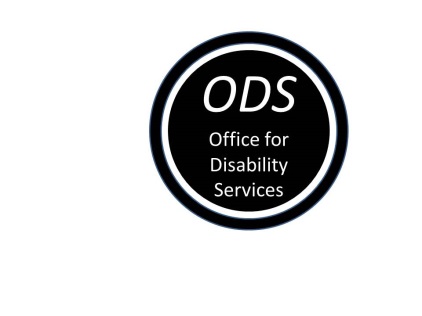 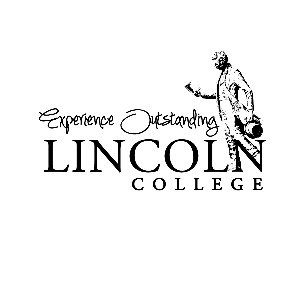 Authorization to Release  Disability Records to Another InstitutionI will be attending  and plan to request academic accommodations. To facilitate that process, I authorize the release of information about the nature of my disability and specific recommendations related to accommodations I received while a student at Lincoln College. Please forward a copy of my ODS records to .The information may be (mark as many as apply)	Faxed to 	Emailed as a scanned attachment to 	Sent through the US mail to    Student Name:	Student ID:		Date:			Signature		________________________________________________________